HƯỚNG DẪN SINH VIÊN ĐĂNG KÝ XÉT TỐT NGHIỆP TÍN CHỈĐăng ký xét tốt nghiệpThao tác: Thông tin chung-> Đề xuất biểu mẫu	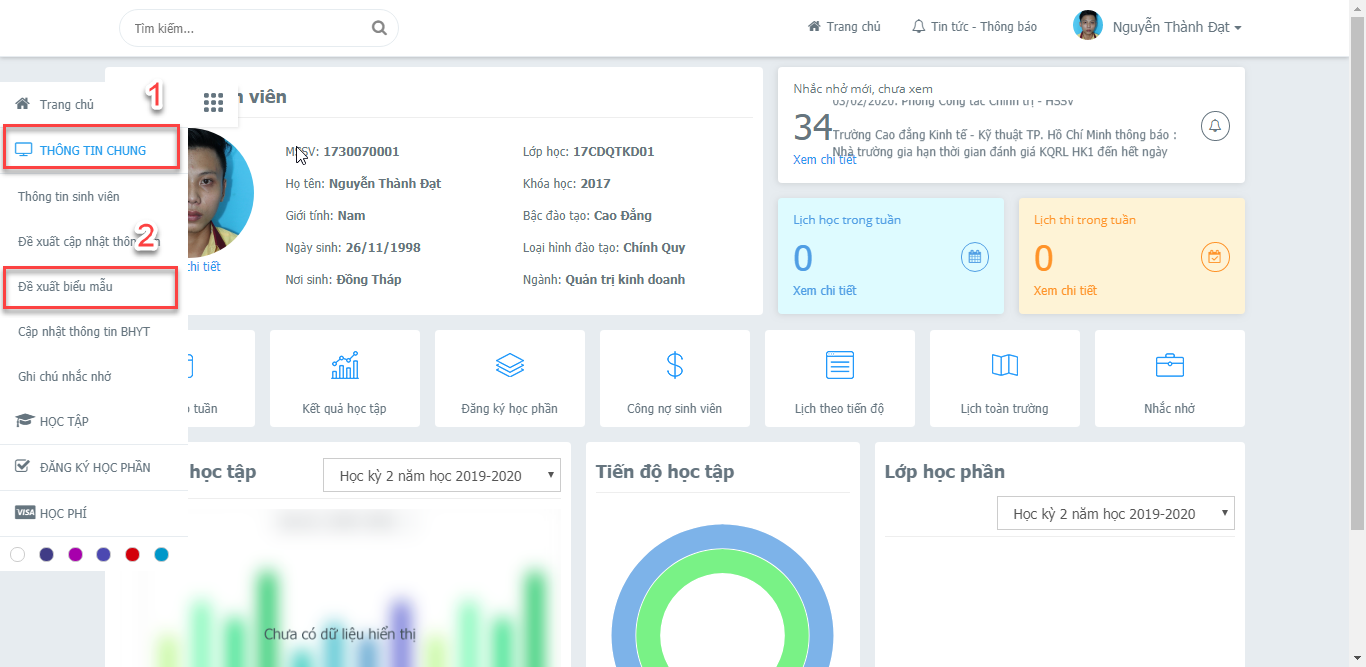 Hình 1. Thao tác vào trang  đề xuất biểu mẫuBước 1: Chọn danh mục THÔNG TIN CHUNGBước 2: Chọn Đề xuất biểu mẫu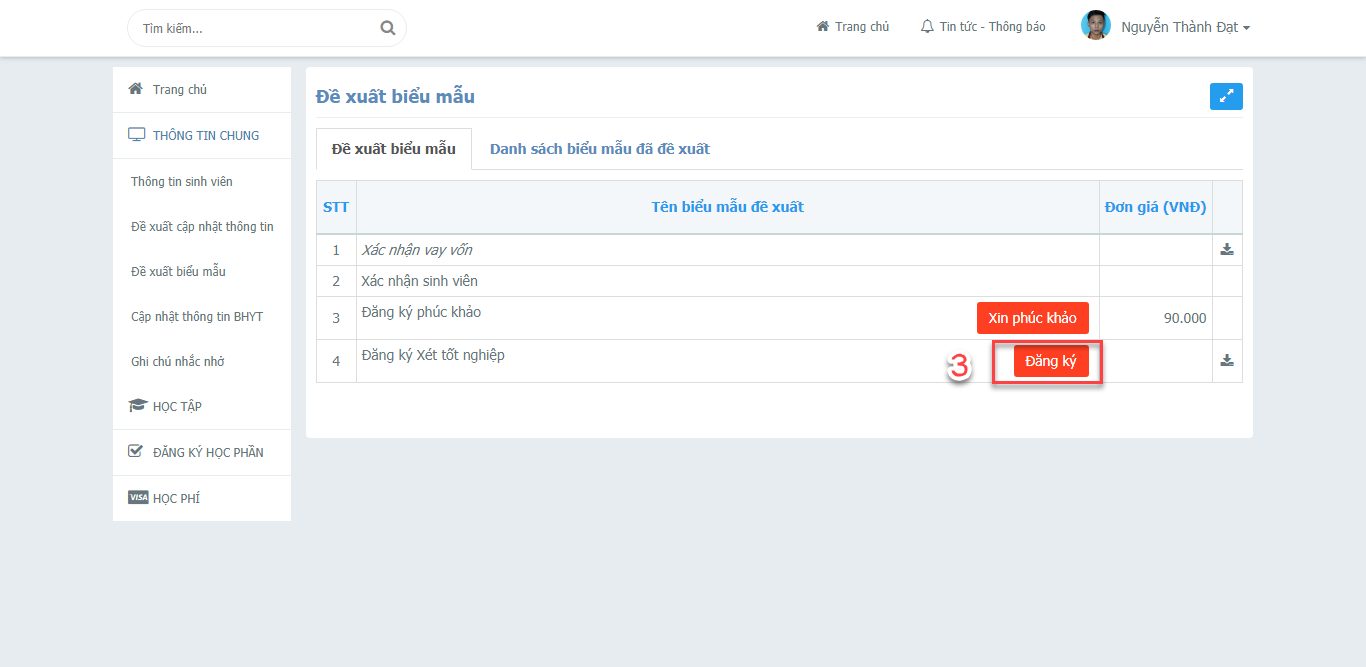 Hình 2. Thao tác đăng ký xét tốt nghiệpBước 3: Tại trang đề xuất biểu mẫu click 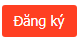 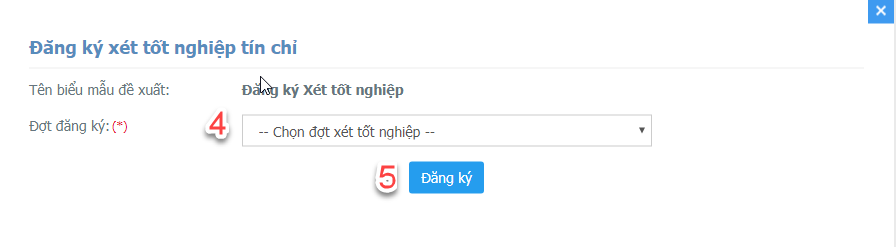 Bước 4: Chọn đợt xét tốt nghiệpBước 5: Click Đăng ký.In mẫu đề nghị xét Tốt nghiệpThao tác: Tại trang đề xuất biểu mẫu click vào  để tải về mẫu đề nghị xét Tốt nghiệp. Từ file pdf đã tải về sinh viên tiến hành in.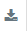 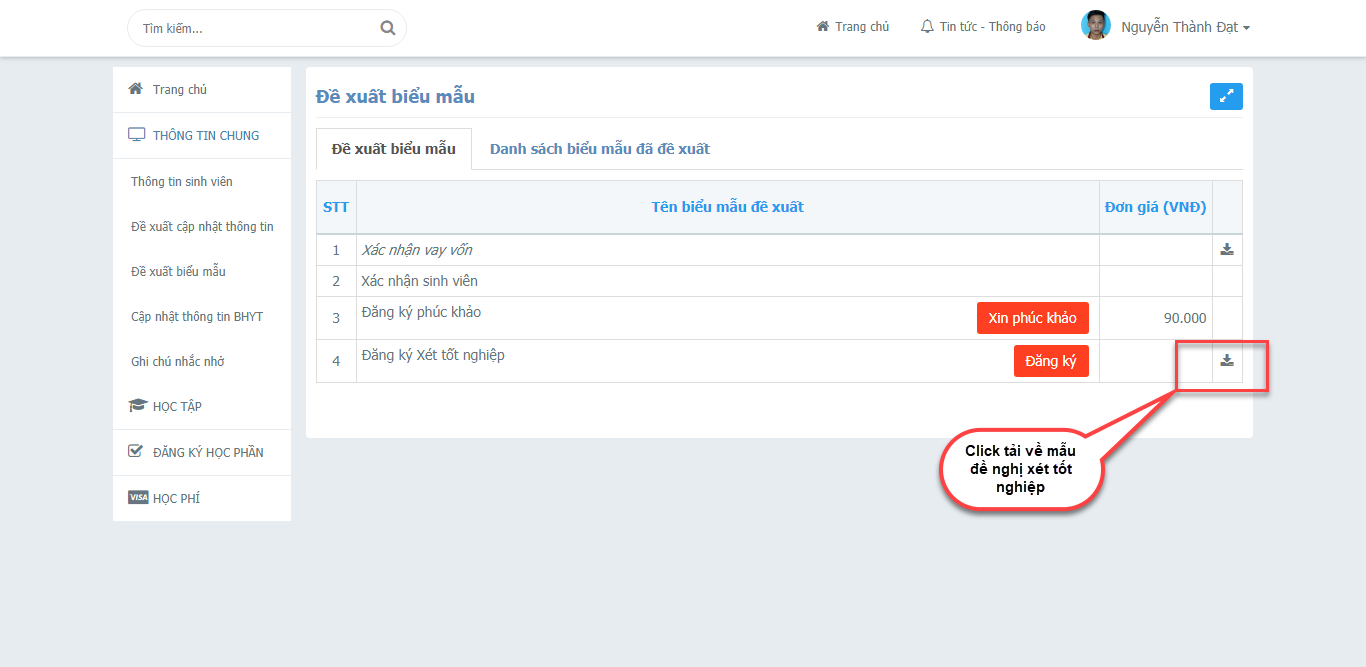 Hình 1. Tải về mẫu đề nghị xét tốt nghiệp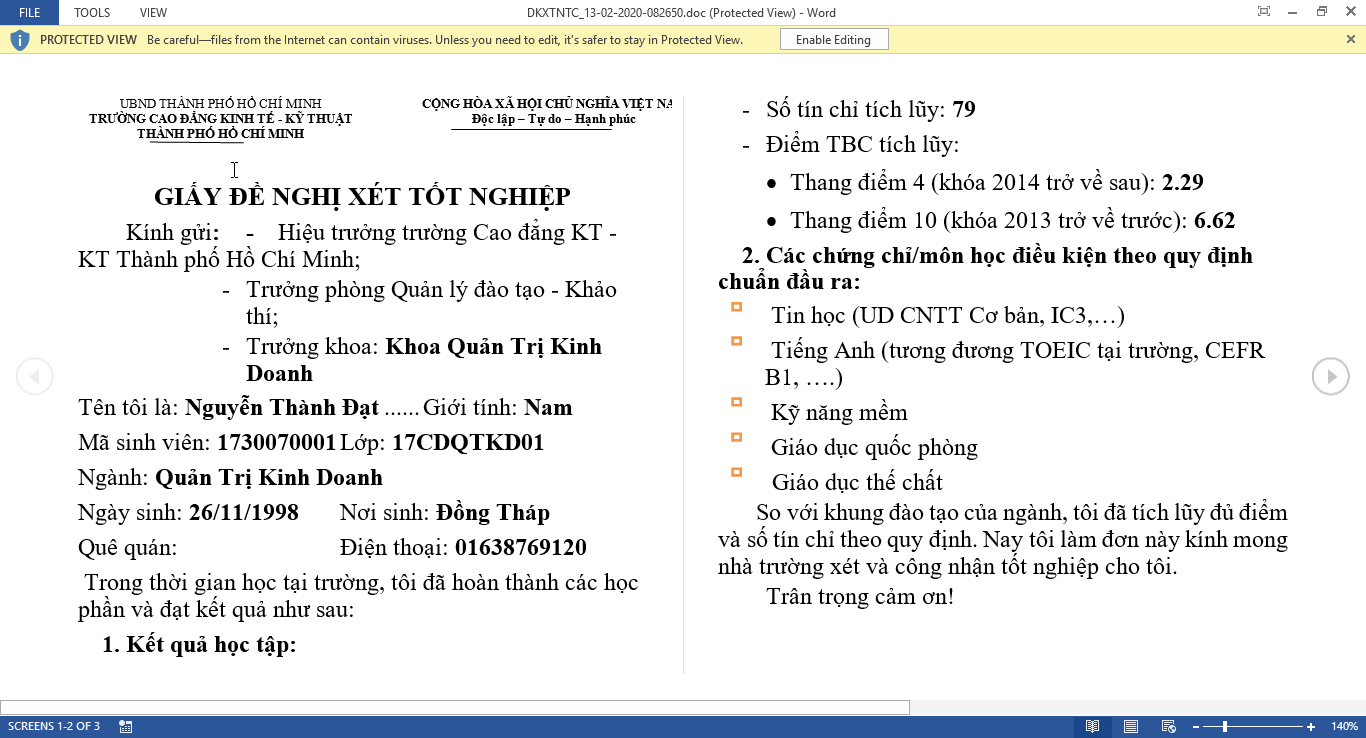 Hình 2. File mẫu đề nghị xét tốt nghiệp